a 3-sided polygon 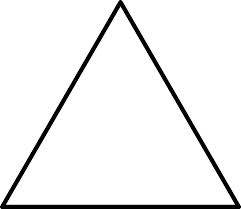 a 3-sided polygon a triangle with all 3 interior angles measuring < 90° 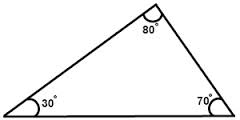 a triangle with all 3 interior angles measuring < 90° a triangle that has 3 unequal sides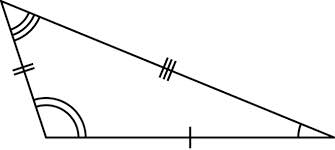 a triangle that has 3 unequal sidesa triangle in which one of the angles is >90°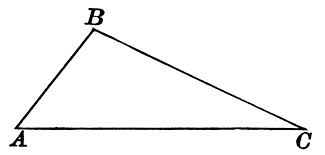 a triangle in which one of the angles is >90°a triangle that has 2 or more sides that are equal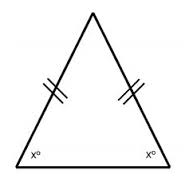 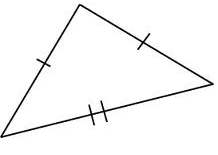 a triangle that has 2 or more sides that are equala triangle with one 90° angle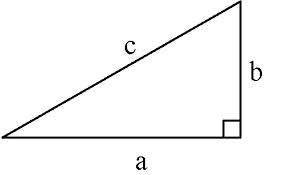 a triangle with one 90° anglea triangle with all sides equal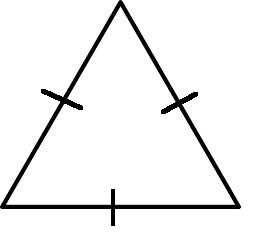 a triangle with all sides equala triangle with all angles equal (all 60°)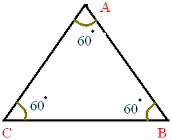 a triangle with all angles equal (all 60°)Acute TriangleGeometryby SharrerTrianglesp1/4TriangleObtuse TriangleScalene Triangle(scalen -”unequal”)RightTriangleIsosceles Triangle(iso -”equal”sceles - “legs”) Equiangular TriangleEquilateral Triangle(equi - equal”)the longest side of a right triangle, opposite the right angle 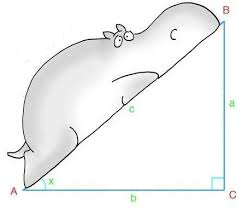 the longest side of a right triangle, opposite the right angle 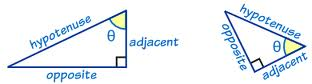 Leg2 +  Leg2 =  Hypotenuse2 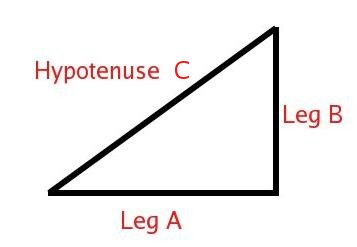 Leg2 +  Leg2 =  Hypotenuse2 a set of three integers that can be the lengths of the sides of a right triangle (work in the Pythagorean theorem)EX: 3²+4² = 5², the numbers 3,4,5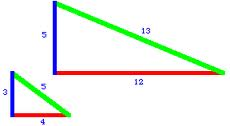 a set of three integers that can be the lengths of the sides of a right triangle (work in the Pythagorean theorem)EX: 3²+4² = 5², the numbers 3,4,5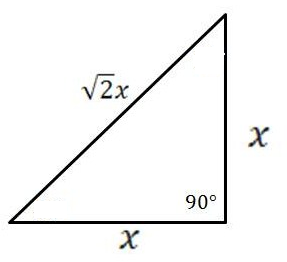 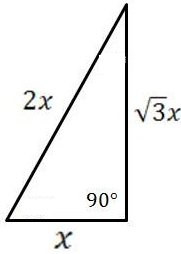 Sine = Geometryby SharrerTrianglesp2/4Hypotenuse Cosine =Pythagorean TheoremTangent =Pythagorean TripleSides of a 30-60-90 Triangle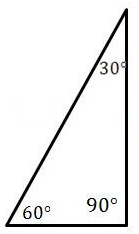 Sides of a 45-45-90 Triangle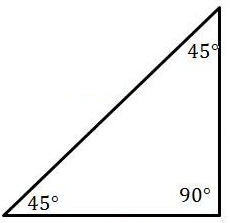 a line segment joining a vertex to the midpoint of the opposing side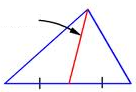 a line segment joining a vertex to the midpoint of the opposing sideformed when one side of a triangle is extendedd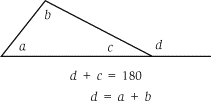 formed when one side of a triangle is extendeddthe perpendicular distance from the base to the opposite vertex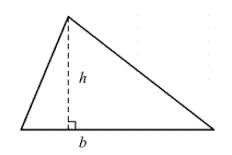 the perpendicular distance from the base to the opposite vertexFor all Triangles, the sum of the shorter sides must be greater than the length of the largest side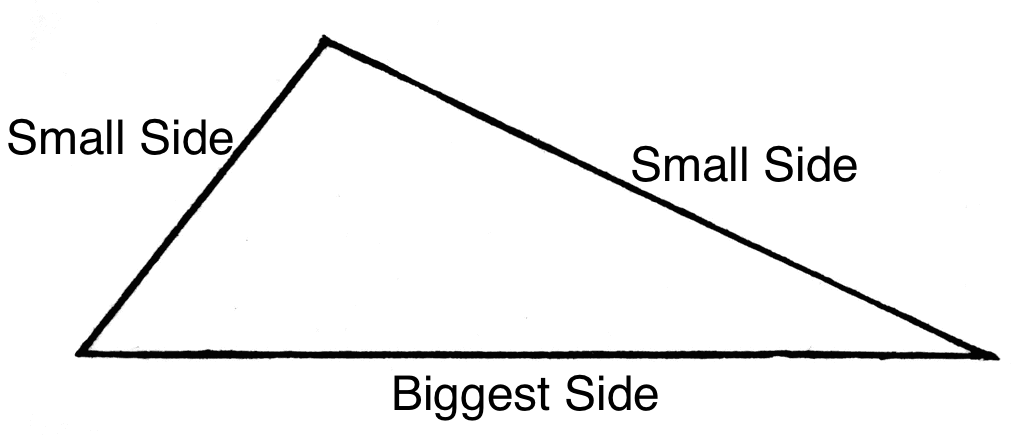 Small + Small > Big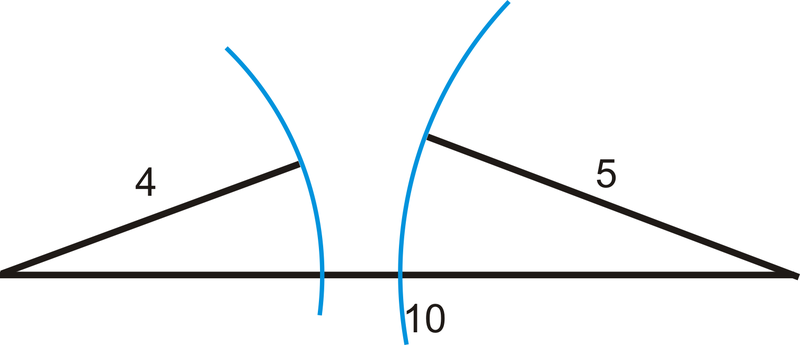 For all Triangles, the sum of the shorter sides must be greater than the length of the largest sideSmall + Small > Biga line segment that bisects one of the vertex angles of a triangle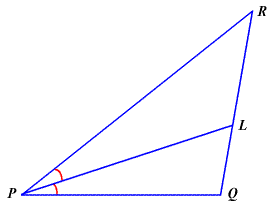 (bisect – to cut into 2 equal parts)a line segment that bisects one of the vertex angles of a triangle(bisect – to cut into 2 equal parts)Short side opposite Smallest angleMiddle side opposite Middle angleLargest side opposite Largest angle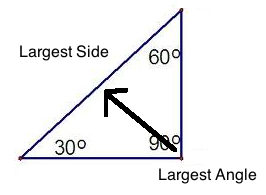 Short side opposite Smallest angleMiddle side opposite Middle angleLargest side opposite Largest anglea segment, ray, line, or plane that is perpendicular to a segment at its midpoint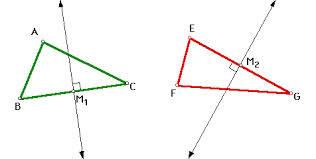 a segment, ray, line, or plane that is perpendicular to a segment at its midpointa segment that connects the midpoints of two sides of a triangle; connects two midpoints of triangle; parallel to and 1/2 length of side below it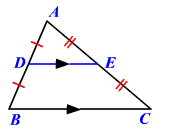 a segment that connects the midpoints of two sides of a triangle; connects two midpoints of triangle; parallel to and 1/2 length of side below itExterior Angleof a Triangle  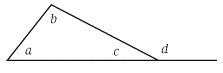 Geometryby SharrerTrianglesp3/4Medianof aTriangle  Given 3 lengths, determine if a triangle is possibleHeightakaAltitude of a Triangle  Given 3 anglesof aTriangle,determine the short, middle, and long sidesAngle Bisectorof aTriangleMidsegmentof aTrianglePerpendicular Bisectorof aTriangleASAAASSSAAAASSSHL(no ASS)ASAAASSSAAAASSSHL(no ASS)=180°=180°a segment that connects the midpoints of two sides of a triangle; connects two midpoints of triangle; parallel to and 1/2 length of side below ita segment that connects the midpoints of two sides of a triangle; connects two midpoints of triangle; parallel to and 1/2 length of side below itTriangles that have the same angles, but not necessarily the same side lengths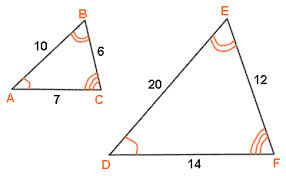 The sides must be proportionalSSS, SAS, AATriangles that have the same angles, but not necessarily the same side lengthsThe sides must be proportionalSSS, SAS, AA-this can be any side of a triangle. -usually the side of a triangle drawn on the bottom-this can be any side of a triangle. -usually the side of a triangle drawn on the bottomRight Triangle- the two sides that form a right triangleIsosceles Triangle- the two equal sides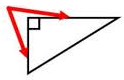 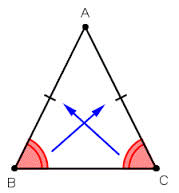 Right Triangle- the two sides that form a right triangleIsosceles Triangle- the two equal sidesthe amount of space inside the boundary of a triangle= ½ base*height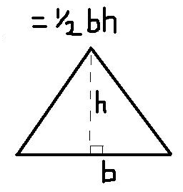 the amount of space inside the boundary of a triangle= ½ base*heightthe total distance around the outside of a triangle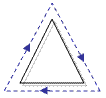 =Side1 + Side2 + Side3the total distance around the outside of a triangle=Side1 + Side2 + Side3Sum of the angles of a Triangle=Geometryby SharrerTrianglesp4/4Congruent Triangles()SimilarTriangles(~)Midsegmentof aTriangleLegs of a Triangle  Base of a Triangle  Perimeter  of a Triangle  PTriangle = ?Area  of a Triangle  ATriangle = ?